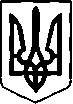 ХМЕЛЬНИЦЬКА МІСЬКА РАДАРІШЕННЯвід ________________ № _________						м.ХмельницькийПро внесення змін до рішення позачергової сорок четвертої сесії Хмельницької міської ради від 28.08.2020 №4Розглянувши пропозицію виконавчого комітету Хмельницької міської ради, керуючись Законом України «Про місцеве самоврядування в Україні», міська радаВИРІШИЛА:1. Внести зміни до рішення позачергової сорок четвертої сесії Хмельницької міської ради від 28.08.2020 № 4 «Про створення комунальної установи Хмельницької міської ради «Центр професійного розвитку педагогічних працівників» та затвердження його Статуту, уповноваження Департаменту освіти та науки Хмельницької міської ради на здійснення повноважень засновника щодо управління комунальною установою Хмельницької  міської ради «Центр професійного розвитку педагогічних працівників» та затвердження положень про проведення конкурсу на посади директора та педагогічних працівників комунальної установи Хмельницької міської ради «Центр професійного розвитку педагогічних працівників»», а саме:1.1. В пунктах 9 та 10 додатків 2 та 3 до рішення слова «секретар Хмельницької міської ради» замінити на слова «заступник міського голови відповідно до розподілу обов’язків»;1.2. В пункті 20 додатку 3 до рішення виключити слова «довідку про відсутність судимості».2. Відповідальність за виконання рішення покласти на Департамент освіти та науки Хмельницької міської ради.3. Контроль за виконанням рішення покласти на постійну комісію з питань охорони здоров’я, соціальної політики, гуманітарних питань та розвитку громадянського суспільства, свободи слова та інформації.Міський голова									О.СИМЧИШИН